Мультиплікації у ДНЗМета:	Принципи дії:Функції мультфільмів:Основні вимоги:------ Етапи роботи :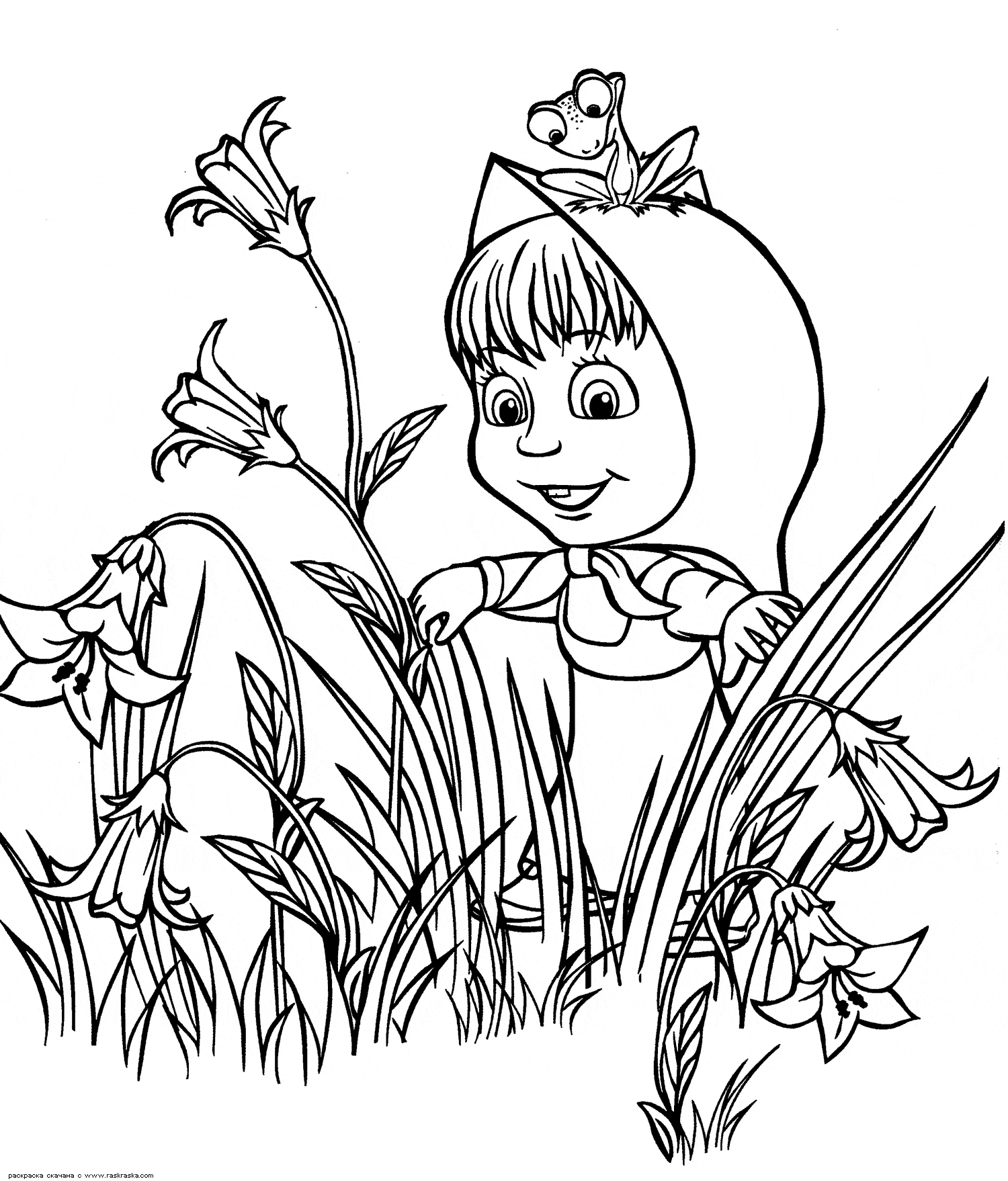 